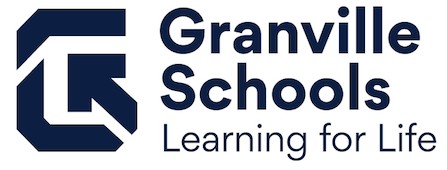 GRANVILLE EXEMPTED VILLAGE SCHOOL DISTRICTBOARD OF EDUCATIONFebruary 10, 20206:30 pmAGENDA	Call to OrderPledge of AllegiancePresident’s WelcomeRoll CallDr. Cornman______ Mr. Miller ___ ___Ms. Deeds _______Mr. Wolf ______Ms. Shaw______5.	Approval of AgendaDr. Cornman______ Mr. Miller ___ ___Ms. Deeds _______Mr. Wolf ______Ms. Shaw______Public Comments	This meeting is a meeting of the Board of Education in public for the purpose of conducting the School District’s business and is not to be considered a public community meeting.  There is a time for public participation during the meeting as indicated in the agenda.  	See Board Policy No. 0169.1 – Public Participation at Board Meetings.7.	Commendations	National Board Certification Recognition:  GHS Math Teacher Caleb Slavinski is being recognized for achieving National Board Certification.  	Auditor of State Award with Distinction:  Treasurer Brittany Treolo and her department are being recognized for receiving this award for excellent record keeping.  8.	Student Report – Tori Bergstrom, Student Body President9.	Staff ReportsMonthly Financial Report – Brittany Treolo10.	Public Comments	This meeting is a meeting of the Board of Education in public for the purpose of conducting the School District’s business and is not to be considered a public community meeting.  There is a time for public participation during the meeting as indicated in the agenda.  	See Board Policy No. 0169.1 – Public Participation at Board Meetings.11.	Board Discussion12.	Board Reports13.	Action Agenda13.01	OHSAA Membership Resolution	Superintendent recommends:                          	 Motion:	Approval of the Resolution authorizing 2020-2021 Membership in the Ohio High School Athletic Association.    Dr. Cornman______ Mr. Miller ___ ___Ms. Deeds _______Mr. Wolf ______Ms. Shaw______13.02	Public, Private Partnership Resolution	Superintendent recommends:                          	 Motion:	Approval of the Public, Private Partnership Resolution.    Dr. Cornman______ Mr. Miller ___ ___Ms. Deeds _______Mr. Wolf ______Ms. Shaw______13.03	LACA Resolution	Superintendent recommends:                          	 Motion:	Approval of the agreement to reorganize the Licking Area Computer Association (LACA) as a regional council of governments (COG).Dr. Cornman______ Mr. Miller ___ ___Ms. Deeds _______Mr. Wolf ______Ms. Shaw______14.	Consent Agenda14.01	Approval of Routine Business by Consent	The Superintendent recommends the acceptance of the following consent items.A.	Adoption of Minutes:Adopt the minutes of the Organizational and Regular Meeting of the Board of Education held on Monday, January 6, 2020. (Attachment)B.	Acceptance of Donations/Grants:Leaders for Learning Grant Award:- Jennifer McCollister, GIS Fourth Grade Teacher, $500.00A donation of $15,000 from Denison University for the 2019 Community Sponsorship Program.  C.	Employment:		1.	Supplemental Contracts for the 2019-2020 School YearSuperintendent recommends employment of the following supplemental contract(s) pending verification of all licensure requirements and BCII/FBI criminal records check.		Group 2					Name		Head Boys Lacrosse				Mitchell McDonough		Head Girls Lacrosse				Tara Parsley		Group 4		Assistant Boys Lacrosse			Jack Westerheide		Assistant HS Track				Chrisi Rogerson		Assistant HS Track				Ross Hartley		Assistant Girls Lacrosse			Richard Semer		Assistant Girls Lacrosse			Bobbi Seidell		Group 5		MS Track					Renee Haley		MS Track					Susan DaySubstitute Teachers/Aide/Secretary Contracts for the 2019-2020 School Year. Superintendent recommends employment of the following substitute contract(s) pending verification of all licensure requirements and BCI/FBI criminal records checks.  Tim Davison, substitute aide and secretary only, retroactive to January 6, 2020.  Allison Gibson, effective January 10, 2020John Miller, effective January 14, 2020Janet Buchanan, effective January 24, 2020.Jodi Bergere, effective January 29, 20203.  Kindergarten Bus Routes for the 2019-2020 School Year	Superintendent recommends employment of the following kindergarten bus route contract(s) pending verification of all licensure requirements, years of experience calculations, and BCII/FBI criminal record checks.  Sandra Cunningham, a one-year contract, effective March 2, 2020 for the remainder of the 2019-2020 school year.4.   Leaves of AbsenceSuperintendent submits:Jeffrey Knott, Bus Driver, an unpaid day of absence February 18, 2020.  Janet Ogilbee, Bus Driver, a half day unpaid absence January 17 2020.  Alisa Charon, Bus Driver, an intermittent leave of absence beginning January 13, 2020 through May 30, 2020.   Burt Hafkin, Bus Driver, unpaid days of absence May 11-15, 2020.  Thomas Miller, Bus Driver, a leave of absence beginning December 2, 2019 through approximately March 2, 2020.Jennifer Riley, GIS Teacher, a leave of absence beginning January 21, 2020 through January 28, 2020 and an unpaid leave of absence beginning January 29, 2020 through April 6, 2020.  Cody Masters, GHS School Counselor, a leave of absence beginning January 27, 2020 through February 14, 2020.  Jacqueline Hupp, GES Teacher, a leave of absence beginning approximately March 5, 2020 for six weeks and then a unpaid child care leave of absence beginning immediately after through May 29, 2020.  5.   Home Instructors for the 2019-2020 School YearSuperintendent recommends employment of the following home instructor position(s) pending verification of all licensure requirements, years of experience calculations and BCII/FBI criminal record checks.  Lisa AllenLisa Hartshorn6.   ResignationsSuperintendent submits with appreciation of service:Eric Minton, HS Assistant Boys Basketball Coach, effective the end of the 2019-2020 basketball season.  Pamela Rae Stuart, HS Head Softball Coach, effective immediately.  Robert Johnson, Bus Driver, resigning from Kindergarten Bus Route only as of February 29, 2020.  D.	Field Trips:GIS Fourth Grade Discovery students to travel to Pittsburgh, Pennsylvania.  They will leave May 15, 2020 and return May 16, 2020.  GIS Fifth Grade Discovery students to travel to Camp 4H Ohio. They will leave May 11, 2020 and return May 12, 2020.  Dr. Cornman______ Mr. Miller ___ ___Ms. Deeds _______Mr. Wolf ______Ms. Shaw______End of Consent Agenda										15.	Finances15.01	Financial Statements		Treasurer recommends:	Motion:	Approval of the January, 2020 financial report. Dr. Cornman______ Mr. Miller ___ ___Ms. Deeds _______Mr. Wolf ______Ms. Shaw______15.02	Permanent Appropriation Resolution		Treasurer recommends:	Motion:	Approval of the permanent appropriation resolution during the fiscal year and ending June 30, 2020.  Dr. Cornman______ Mr. Miller ___ ___Ms. Deeds _______Mr. Wolf ______Ms. Shaw______15.03	Resolution for Fund Transfer		Treasurer recommends:	Motion:	Approval of the resolution for a fund transfer from the operating fund to the building fund for $700,000 for the athletic complex project.  Dr. Cornman______ Mr. Miller ___ ___Ms. Deeds _______Mr. Wolf ______Ms. Shaw______15.04	Resolution for Fund Transfer		Treasurer recommends:	Motion:	Approval of the resolution for a fund transfer from the permanent improvement fund to the building fund for $200,000 for the athletic complex project.  Dr. Cornman______ Mr. Miller ___ ___Ms. Deeds _______Mr. Wolf ______Ms. Shaw______15.05	Resolution for Fund Transfer		Treasurer recommends:	Motion:	Approval of the resolution for a fund transfer from the operating fund to the building fund for $1,533,995 for the private portion of the athletic complex project, to be paid back over 4 years.  Dr. Cornman______ Mr. Miller ___ ___Ms. Deeds _______Mr. Wolf ______Ms. Shaw______16.	Adjournment		Motion:	To adjourn.Dr. Cornman______ Mr. Miller ___ ___Ms. Deeds _______Mr. Wolf ______Ms. Shaw______Public Participation at Board MeetingsThe Board of Education recognizes the value to school governance of public comment on educational issues and the importance of allowing members of the public to express themselves on school matters of community interest. In order to permit the fair and orderly expression of such comment, the Board shall provide a period for public participation at every regular meeting of the Board and shall publish rules to govern such participation in Board meetings. The presiding officer of each Board meeting at which public participation is permitted shall administer the rules of the Board for its conduct. The presiding officer shall be guided by the following rules:A.	Public participation shall be permitted as indicated on the agenda.B.	Anyone having a legitimate interest in the actions of the Board may participate during 	the public portion of a meeting.C.	Participants must be recognized by the presiding officer and will be requested to preface their comments by an announcement of their name, address, and group affiliation, if and when appropriate.D.	Each statement made by a participant shall be limited to approximately three (3) minutes duration.  E.	All statements shall be directed to the presiding officer; no person may address or 	question Board members individually.F.	Tape or video recordings are permitted, providing the person operating the recorder has received approval from the Superintendent prior to the Board meeting and agrees to the placement of the equipment and to abide by the following conditions: 1) no obstructions are created between the Board and the audience; 2) no interviews are conducted in the meeting room while the Board is in session; 3) no commentary, adjustment of equipment, or positioning of operators is made that would distract either the Board or members of the audience while the Board is in session.G.	The presiding officer may 1) interrupt, warn, or terminate a participant’s statement when the statement is too lengthy, personally directed, abusive, obscene, or irrelevant; 2) request any individual to leave the meeting when that person does not observe reasonable decorum; 3) request the assistance of law enforcement officers in the removal of a disorderly person when that person’s conduct interferes with the orderly progress of the meeting; 4) call for a recess or an adjournment to another time when the lack of public decorum so interferes with the orderly conduct of the meeting as to warrant such action. H.	The portion of the meeting during which the participation of the public is invited shall be 	limited to approximately thirty (30) minutes at the beginning of the meeting early in the 	agenda.  From Granville Exempted Village Schools ByLaws and Policies No. 0169.1